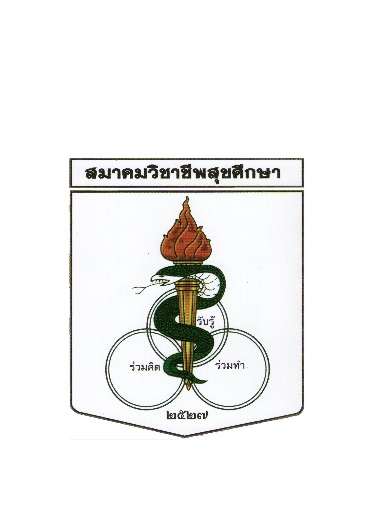   กรรมการบริหารสมาคม ชุดที่ 15  วาระ 28 ก.ย.2558  ถึง  27 ก.ย.2562     นายกสมาคม    ศ.ดร.สมจิตต์  สุพรรณทัสน์   อุปนายกสมาคม    รศ.ดร.ยุวดี  รอดจากภัย     เลขาธิการ    รศ.ดร.เฉลิมพล ตันสกุล     รองเลขาธิการ    นายปรีชา สุสันทัด     นายทะเบียน    ผศ.ดร.ขวัญเมือง  แก้วดำเกิง   บรรณาธิการ    ผศ.ดร.ภรณี  วัฒนสมบูรณ์     บรรณารักษ์   นางจารุณี  ชัยชาญชีพ       ปฏิคม   นางนลินี  มกรเสน     ประชาสัมพันธ์   นางลัดดา  ปิยเศรษฐ์     วิชาการ   รศ.ดร.สุปรียา ตันสกุล   วิเทศสัมพันธ์   รศ.ดร.พาณี  สีตกะลิน     เหรัญญิก    นางนภาพร  ม่วงสกุล    กรรมการกลาง   ศ.ดร.เอมอัชฌา  วัฒนบุรานนท์   รศ.ดร.มณีรัตน์  ธีระวิวัฒน์   รศ.สุพัฒน์  ธีรเวชเจริญชัย   รศ.ดร.สุรีย์  จันทรโมลี   นายชัยสิทธิ์  ลูกรักษ์    นางสุดาพร  ดำรงค์วานิช   นายสรงค์กฏณ์  ดวงคำสวัสดิ์   นางเพ็ญศรี  เกิดนาค    เจ้าหน้าที่สมาคม     นายอนุชิต วรกา   มือถือ 086 778 8977    นางสาวนรีกานต์ ภูมิคงทอง มือถือ 0994959262     โทรศัพท์ 02 354 8543 ต่อ 3604      E-Mail: hepathai@gmail.com   